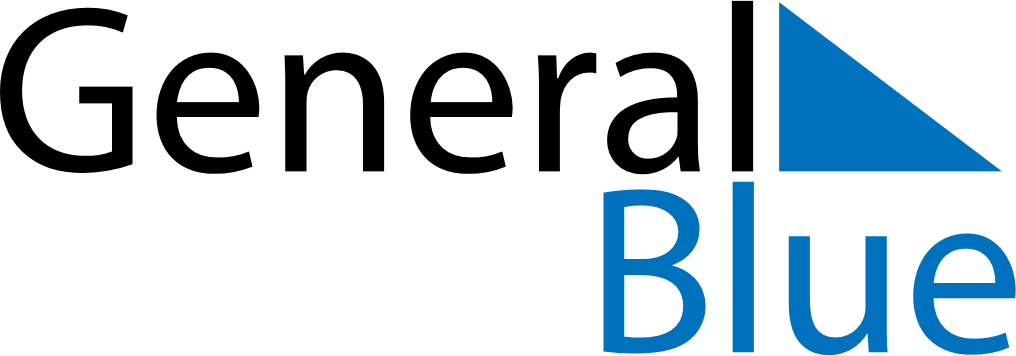 December 2024December 2024December 2024December 2024December 2024December 2024Lempaeaelae, Pirkanmaa, FinlandLempaeaelae, Pirkanmaa, FinlandLempaeaelae, Pirkanmaa, FinlandLempaeaelae, Pirkanmaa, FinlandLempaeaelae, Pirkanmaa, FinlandLempaeaelae, Pirkanmaa, FinlandSunday Monday Tuesday Wednesday Thursday Friday Saturday 1 2 3 4 5 6 7 Sunrise: 9:11 AM Sunset: 3:16 PM Daylight: 6 hours and 4 minutes. Sunrise: 9:13 AM Sunset: 3:14 PM Daylight: 6 hours and 1 minute. Sunrise: 9:15 AM Sunset: 3:13 PM Daylight: 5 hours and 57 minutes. Sunrise: 9:18 AM Sunset: 3:12 PM Daylight: 5 hours and 54 minutes. Sunrise: 9:20 AM Sunset: 3:11 PM Daylight: 5 hours and 51 minutes. Sunrise: 9:21 AM Sunset: 3:10 PM Daylight: 5 hours and 48 minutes. Sunrise: 9:23 AM Sunset: 3:09 PM Daylight: 5 hours and 45 minutes. 8 9 10 11 12 13 14 Sunrise: 9:25 AM Sunset: 3:08 PM Daylight: 5 hours and 42 minutes. Sunrise: 9:27 AM Sunset: 3:07 PM Daylight: 5 hours and 40 minutes. Sunrise: 9:28 AM Sunset: 3:06 PM Daylight: 5 hours and 37 minutes. Sunrise: 9:30 AM Sunset: 3:06 PM Daylight: 5 hours and 35 minutes. Sunrise: 9:31 AM Sunset: 3:05 PM Daylight: 5 hours and 33 minutes. Sunrise: 9:33 AM Sunset: 3:05 PM Daylight: 5 hours and 31 minutes. Sunrise: 9:34 AM Sunset: 3:04 PM Daylight: 5 hours and 30 minutes. 15 16 17 18 19 20 21 Sunrise: 9:35 AM Sunset: 3:04 PM Daylight: 5 hours and 28 minutes. Sunrise: 9:36 AM Sunset: 3:04 PM Daylight: 5 hours and 27 minutes. Sunrise: 9:37 AM Sunset: 3:04 PM Daylight: 5 hours and 26 minutes. Sunrise: 9:38 AM Sunset: 3:04 PM Daylight: 5 hours and 25 minutes. Sunrise: 9:39 AM Sunset: 3:04 PM Daylight: 5 hours and 25 minutes. Sunrise: 9:40 AM Sunset: 3:05 PM Daylight: 5 hours and 24 minutes. Sunrise: 9:40 AM Sunset: 3:05 PM Daylight: 5 hours and 24 minutes. 22 23 24 25 26 27 28 Sunrise: 9:41 AM Sunset: 3:05 PM Daylight: 5 hours and 24 minutes. Sunrise: 9:41 AM Sunset: 3:06 PM Daylight: 5 hours and 24 minutes. Sunrise: 9:41 AM Sunset: 3:07 PM Daylight: 5 hours and 25 minutes. Sunrise: 9:42 AM Sunset: 3:08 PM Daylight: 5 hours and 26 minutes. Sunrise: 9:42 AM Sunset: 3:09 PM Daylight: 5 hours and 26 minutes. Sunrise: 9:42 AM Sunset: 3:10 PM Daylight: 5 hours and 27 minutes. Sunrise: 9:41 AM Sunset: 3:11 PM Daylight: 5 hours and 29 minutes. 29 30 31 Sunrise: 9:41 AM Sunset: 3:12 PM Daylight: 5 hours and 30 minutes. Sunrise: 9:41 AM Sunset: 3:13 PM Daylight: 5 hours and 32 minutes. Sunrise: 9:40 AM Sunset: 3:15 PM Daylight: 5 hours and 34 minutes. 